ΘΕΜΑ: «Ενδοσχολική Επιμόρφωση των καθηγητών του Τομέα Διοίκησης και Οικονομίας  των ΕΠΑΛ»Αγαπητοί συνάδελφοι,μετά την ανίχνευση των εκπαιδευτικών αναγκών των συναδέλφων ΠΕ80 που διδάσκουν στον Τομέα Διοίκησης και Οικονομίας των ΕΠΑΛ, σας καλούμε στην Διημερίδα που αφορά στα ανανεωμένα λογισμικά προγράμματα τα οποία χρησιμοποιούνται στα εργαστηριακά μαθήματα του Τομέα και των Ειδικοτήτων. Η Επιμόρφωση  θα πραγματοποιηθεί στις 9 και 10 Σεπτεμβρίου στο Εργαστήριο Πληροφορικής του ΕΠΑΛ Καλαμαριάς ως εξης:Δευτέρα, 8:30-12:00: Λογισμικό Ξενοδοχειακών Μονάδων  «Αλέξανδρος».                                        Εισηγήτριες: Δεληγεώργη Αντιγόνη ΠΕ80, Βαμβακίδου Μαργαρίτα ΠΕ80Τρίτη,     8:30-12:00: Λογισμικό Λογιστικής «ΚΕΦΑΛΑΙΟ».                                     Εισηγήτριες: Πάτσιου Ντόροθυ ΠΕ80, Θεοδωρίδου Κατερίνα     ΠΕ80.Παρακαλούνται οι κ.κ Διευθυντές/ντριες να διευκολύνουν τη συμμετοχή των εκπαιδευτικών. Με το πέρας της Διημερίδας θα δοθεί βεβαίωση παρακολούθησης. Η συμμετοχή είναι προαιρετική. Η συμπλήρωση της Φόρμας που ακολουθεί κρίνεται απαραίτητη και ταυτόχρονα δηλώνει πρόθεση παρακολούθησης. Παρακαλώ να σταλεί συμπληρωμένη έως την Πέμπτη 05/09/19.ΦΟΡΜΑ ΥΠΟΒΟΛΗΣ ΠΡΟΘΕΣΗΣ ΣΥΜΜΕΤΟΧΗΣhttps://forms.gle/k2FAkVbuTsLYXAFR7                                                                     Καραμανλή Θεοδώρα                                                                     Συντονίστρια Εκπ/κού Έργου ΠΕ80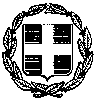 ΕΛΛΗΝΙΚΗ ΔΗΜΟΚΡΑΤΙΑΥΠΟΥΡΓΕΙΟ ΠΑΙΔΕΙΑΣ ΚΑΙ ΘΡΗΣΚΕΥΜΑΤΩΝ----------------ΠΕΡΙΦΕΡΕΙΑΚΗ Δ/ΝΣΗΑ/ΘΜΙΑΣ & Β/ΘΜΙΑΣ ΕΚΠ/ΣΗΣΚΕΝΤΡΙΚΗΣ ΜΑΚΕΔΟΝΙΑΣ-----------------1ο ΠΕΡΙΦΕΡΕΙΑΚΟ ΚΕΝΤΡΟ ΕΚΠΑΙΔΕΥΤΙΚΟΥ ΣΧΕΔΙΑΣΜΟΥ (ΠΕ.Κ.Ε.Σ.)-----------------